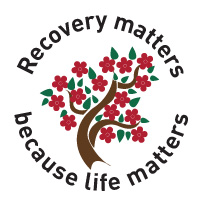 Training for TrainersBackgroundThe Recovery Matters workshop has been delivered from Wick to South Ayrshire in both the East and West Coast, and lots of cities and towns in between.  The time has now come to train suitable Recovery Activists/trainers/staff/family members and interested parties to continue to deliver this workshop as part of the core training and induction for staff and recovery communities alike at a local and personalised level.  This is an ever changing dynamical workshop, which changes when practice changes and as such is ever evolving.Ideally I would like to recruit at least 2 trainers from each of the 31 Alcohol and Drug Partner Areas.  What is Recovery Matters?Recovery Matters is a one-day workshop for staff at the front line of addiction treatment and recovery services. Participants are joined by recovery activists who provide additional insight from the perspective of long-term recovery from addiction. Key drivers for recovery orientated treatment practice are discovered and explored as part of the day’s learning, and the relationships that build recovery practice and outcomes in treatment are made at workshop tables. Throughout the course of the day staff are empowered to shift their treatment practice to focus on recovery from addiction.Could you be a Recovery Matters Trainer?If you are interested in being a Trainer for this very unique workshop in your local area things you might need to know in order to decide if it’s right for you.  Your willingness of course and passion for Recovery.Lived experience of Recovery and Family Recovery is seen as an asset.Access to a computer and internet.There will be online learning and dialogue prior to the 2 day training, which MUST be completed prior to training dates.A commitment to complete all parts of the training to receive your training registration endorsement.A commitment to deliver at least 2 Recovery Matters Training Workshops in a Year.A commitment to be registered in the National Network for Trainers of Recovery Matters, and to meet with this network at least once a year.One Recovery Matters Training Feedback form sent after each Workshop delivered, in order that the integrity of this unique workshop is maintained and current.What to do now?If you have any questions that need an answer, please contact me by email at annemarie@scottishrecoveryconsortium.org in the first instance. If you wish to register for this training please contact aileen.trappitt@nhs.net  